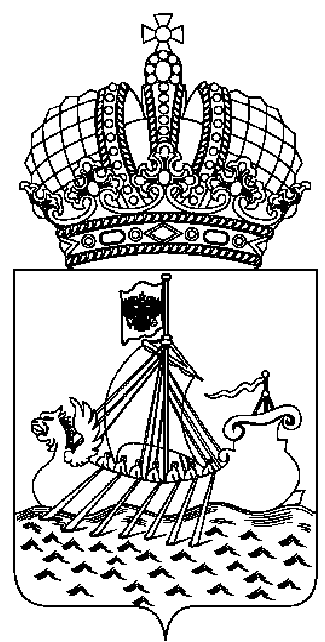 ДЕПАРТАМЕНТ ГОСУДАРСТВЕННОГО РЕГУЛИРОВАНИЯ ЦЕН И ТАРИФОВ КОСТРОМСКОЙ ОБЛАСТИПРИКАЗ № 15от  «24» июля 2019 года							  г. КостромаОб утверждении методики расчета ключевых показателей эффективности функционирования в департаменте государственного регулирования цен и тарифов Костромской области антимонопольного комплаенсаВ соответствии с Указом Президента Российской Федерации от 
21 декабря 2017 года № 618 «Об основных направлениях государственной политики по развитию конкуренции», распоряжением Правительства Российской Федерации от 18 октября 2018 года № 2258-р, распоряжением губернатора Костромской области от 21.02.2019 № 106-р «О создании и организации системы внутреннего обеспечения соответствия требованиям антимонопольного законодательства деятельности органов исполнительной власти Костромской области»:ПРИКАЗЫВАЮ:Утвердить методику расчета ключевых показателей эффективности функционирования в департаменте государственного регулирования цен и тарифов Костромской области антимонопольного комплаенса согласно приложению к настоящему приказу.2. Контроль за выполнением настоящего приказа оставляю за собой.3. Настоящий приказ вступает в силу со дня его подписания.Директор департамента 						    И.Ю. СолдатоваПервый заместитель директора департамента__________________ А.Н. Смирнов«____»  ___________ 2019 г.Начальник юридического отдела__________________ И.А. Маракулина«____»  ___________ 2019 г.Исп. Шадрин Алексей ВладимировичПриложениеУТВЕРЖДЕНОприказом департаментагосударственного регулированияцен и тарифов Костромской областиот «24» июля 2019 года № 15Методикарасчета ключевых показателей эффективности функционирования в департаменте государственного регулирования цен и тарифов Костромской области антимонопольного комплаенсаГлава 1.	Общие положения1. Методика расчета ключевых показателей эффективности функционирования в департаменте государственного регулирования цен и тарифов Костромской области антимонопольного комплаенса (далее - Методика) разработана в соответствии с распоряжением Правительства Российской Федерации от 18.10.2018 № 2258-р «Об утверждении методических рекомендаций по созданию и организации федеральными органами исполнительной власти системы внутреннего обеспечения соответствия требованиям антимонопольного законодательства» (далее - Методические рекомендации).2. В целях оценки эффективности функционирования в департаменте государственного регулирования цен и тарифов Костромской области (далее – департамент) антимонопольного комплаенса в соответствии с Методикой рассчитываются ключевые показатели эффективности антимонопольного комплаенса (далее - КПЭ) как для уполномоченного подразделения (должностного лица), так и для департамента власти в целом.Глава 2. Методика расчета КПЭ для департамента в целом3. Ключевыми показателями эффективности антимонопольного комплаенса для департамента в целом являются:1) коэффициент снижения количества нарушений антимонопольного законодательства со стороны департамента (по сравнению с 2017 годом);2) доля проектов нормативных правовых актов департамента, в которых выявлены риски нарушения антимонопольного законодательства;3) доля нормативных правовых актов департамента, в которых выявлены риски нарушения антимонопольного законодательства.4. Коэффициент снижения количества нарушений антимонопольного законодательства со стороны департамента (по сравнению с 2017 годом) рассчитывается по формуле:КСН = КН2017/КНоп, гдеКСН - коэффициент снижения количества нарушений антимонопольного законодательства со стороны департамента по сравнению с 2017 годом;КН2017 - количество нарушений антимонопольного законодательства со стороны департамента в 2017 году;КНоп - количество нарушений антимонопольного законодательства со стороны департамента в отчетном периоде.При расчете коэффициента снижения количества нарушений антимонопольного законодательства со стороны департамента под нарушением антимонопольного законодательства со стороны департамента понимаются:- возбужденные антимонопольным органом в отношении департамента антимонопольные дела;- выданные антимонопольным органом департаменту предупреждения о прекращении действий (бездействия), об отмене или изменении актов, которые содержат признаки нарушения антимонопольного законодательства, либо об устранении причин и условий, способствовавших возникновению такого нарушения, и о принятии мер по устранению последствий такого нарушения;- направленные антимонопольным органом департаменту предостережения о недопустимости совершения действий, которые могут привести к нарушению антимонопольного законодательства.5. Доля проектов нормативных правовых актов департамента, в которых выявлены риски нарушения антимонопольного законодательства, рассчитывается по формуле:Дпнпа = Кпнпа/КНоп, гдеДпнпа - доля проектов нормативных правовых актов департамента, в которых выявлены риски нарушения антимонопольного законодательства;Кпнпа - количество проектов нормативных правовых актов департамента, в которых данным органом выявлены риски нарушения антимонопольного законодательства (в отчетном периоде);КНоп - количество нормативных правовых актов департамента, в которых антимонопольным органом выявлены нарушения антимонопольного законодательства (в отчетном периоде).6. Доля нормативных правовых актов департамента, в которых выявлены риски нарушения антимонопольного законодательства, рассчитывается по формуле:Днпа = Кнпа/КНоп, гдеДнпа - доля нормативных правовых актов департамента, в которых выявлены риски нарушения антимонопольного законодательства;Кпнпа - количество нормативных правовых актов департамента, в которых данным органом выявлены риски нарушения антимонопольного законодательства (в отчетном периоде);КНоп - количество нормативных правовых актов департамента, в которых антимонопольным органом выявлены нарушения антимонопольного законодательства (в отчетном периоде).III. Методика расчета ключевых показателейэффективности функционирования антимонопольного комплаенсадля уполномоченного подразделения департамента7. Для уполномоченного подразделения департамента рассчитываются следующий КПЭ:доля сотрудников департамента, в отношении которых были проведены обучающие мероприятия по антимонопольному законодательству и антимонопольному комплаенсу.8. Доля сотрудников департамента, с которыми были проведены обучающие мероприятия по антимонопольному законодательству и антимонопольному комплаенсу, рассчитывается по формуле:ДСо = КСо/КСобщ, гдеДСо - доля сотрудников департамента, с которыми были проведены обучающие мероприятия по антимонопольному законодательству и антимонопольному комплаенсу;КСо - количество сотрудников департамента, с которыми были проведены обучающие мероприятия по антимонопольному законодательству и антимонопольному комплаенсу;КСобщ - общее количество сотрудников департамента, чьи должностные обязанности предусматривают выполнение функций, связанных с рисками нарушения антимонопольного законодательства.IV. Оценка значений КПЭ для департамента в целом и КПЭ для уполномоченного подразделения департамента9. Оценка значений КПЭ «коэффициент снижения количества нарушений антимонопольного законодательства со стороны департамента (по сравнению с 2017 годом)».Ключевой показатель «коэффициент снижения количества нарушений антимонопольного законодательства со стороны департамента (по сравнению с 2017 годом)» коррелирует с ключевым показателем мероприятий, предусмотренным подпунктом «б» пункта 1 Национального плана развития конкуренции в Российской Федерации на 2018 - 2020 годы (далее - Национальный план), утвержденным Указом Президента РФ от 21.12.2017 № 618 «Об основных направлениях государственной политики по развитию конкуренции», а именно: «снижение количества нарушений антимонопольного законодательства со стороны органов государственной власти и органов местного самоуправления к 2020 году не менее чем в 2 раза по сравнению с 2017 годом».Ежегодная оценка значения КПЭ «коэффициент снижения количества нарушений антимонопольного законодательства со стороны департамента (по сравнению с 2017 годом)» призвана обеспечить понимание об эффективности функционирования антимонопольного комплаенса в департаменте и о соответствии мероприятий антимонопольного комплаенса департамента направлениям совершенствования государственной политики по развитию конкуренции, установленных Национальным планом.10. Оценка значений КПЭ «доля проектов нормативных правовых актов департамента, в которых выявлены риски нарушения антимонопольного законодательства» и «доля нормативных правовых актов департамента, в которых выявлены риски нарушения антимонопольного законодательства».Оценка вышеуказанных значений КПЭ направлена на понимание эффективности мероприятий антимонопольного комплаенса, предусмотренных подпунктами «б» и «в» пункта 15 Методических рекомендаций.При эффективном проведении мероприятий по анализу нормативных правовых актов департамента и их проектов на предмет выявления заложенных в них рисков нарушения антимонопольного законодательства (то есть, при высоком значении числителя) должно наблюдаться уменьшение нормативных правовых актов департамента, в отношении которых антимонопольным органом выявлены нарушения антимонопольного законодательства (то есть, низкое значение знаменателя). Таким образом, значение КПЭ будет тем выше, чем эффективней данные мероприятия антимонопольного комплаенса будут осуществляться уполномоченным подразделением (должностным лицом). И наоборот, при невысоком значении долей нормативных правовых актов и их проектов (числитель) наряду с высоким количеством выявленных антимонопольным органом нарушений антимонопольного законодательства в таких актах (знаменатель), низкие значения КПЭ будут свидетельствовать о низкой эффективности данных мероприятий.11. Оценка значения КПЭ «сотрудников департамента, с которыми были проведены обучающие мероприятия по антимонопольному законодательству и антимонопольному комплаенсу».Консультирование и обучение служащих департамента по вопросам, связанным с соблюдением антимонопольного законодательства и антимонопольным комплаенсом, отнесено к компетенции уполномоченного подразделения департамента согласно подпункту «г» пункта 11 Методических рекомендаций, и направлено на профилактику нарушений требований антимонопольного законодательства в деятельности департамента. В том числе от эффективности работы уполномоченного подразделения департамента по данному направлению напрямую зависит возможность достижения целей Национального плана, предусмотренных подпунктом «б» пункта 1 Национального плана.Расчет данного показателя предусматривает определение сотрудников департамента, чьи должностные обязанности предусматривают выполнение функций, связанных с рисками нарушения антимонопольного законодательства, и определение из их числа количества сотрудников, с которыми были проведены обучающие мероприятия по антимонопольному законодательству и антимонопольному комплаенсу. Высокое значение количества сотрудников, с которыми были проведены обучающие мероприятия по антимонопольному законодательству и антимонопольному комплаенсу (числитель), обеспечивает высокое значение КПЭ.________________